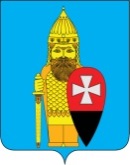 АДМИНИСТРАЦИЯПОСЕЛЕНИЯ ВОРОНОВСКОЕ В ГОРОДЕ МОСКВЕПОСТАНОВЛЕНИЕ13.09.2016 г.  № 64    О внесении изменений в приложения постановленийадминистрации поселения Вороновское № 33 от 09.11.2012г.«Об утверждении административного регламентапо предоставлению муниципальной услуги «Приватизацияжилых помещений муниципального жилого фонда», № 42от 02.04.2013 г. «Об утверждении административногорегламента по предоставлению муниципальной услуги«Выдача разрешения вступления в брак лицам, достигшимвозраста 16 лет», № 19 от 24.02.2016 г. «Об утвержденииадминистративного регламента по предоставлениюмуниципальной услуги «Оформление справки о соответствии адреса земельного участка»В целях исполнения положений Федерального закона от 01.12.2014 года № 419-ФЗ «О внесении изменений в отдельные законодательные акты РФ по вопросам социальной защиты инвалидов в связи с ратификацией Конвенции о правах инвалидов», Федерального закона от 22.07.2010 г. № 210-ФЗ «Об организации предоставления государственных и муниципальных услуг», постановления Правительства г. Москвы от 15.11.2011 г. № 546-ПП «О предоставлении государственных и муниципальных услуг в г. Москве»,ПОСТАНОВЛЯЮ:В приложении № 1 постановления администрации поселения Вороновское № 33 от 09.11.2012 года «Об утверждении административного регламента по предоставлении муниципальной услуги «Приватизация жилых помещений муниципального жилого фонда», главу 2 дополнить пунктом 2.15.,В приложении № 1 Постановления администрации поселения Вороновское № 42 от 02.04.2013 года «Об утверждении административного регламента по предоставлению муниципальной услуги «Выдача разрешения вступления в брак лицам, достигшим возраста 16 лет», дополнить разделом 5,В приложении № 1 Постановления администрации поселения Вороновское № 19 от 24.02.2016 года «Об утверждении административного регламента по предоставлению муниципальной услуги «Оформление справки о соответствии адреса земельного участка», главу 2 дополнить пунктом 2.12.,с текстом следующего содержания: «Руководителем учреждения, предоставляющего муниципальную услугу, обеспечиваются услуги для беспрепятственного доступа инвалидов в здание, в котором оказывается услуга и получение услуги в соответствии с требованиями, установленными законодательными и иными нормативно – правовыми актами, включая:   - возможность беспрепятственного входа в помещения и выхода из них;   - содействие со стороны должностных лиц учреждения, при необходимости, инвалиду при входе в объект и выходе из него;   - оборудование на прилегающих к зданию территориях мест для парковки автотранспортных средств инвалидов;   -  сопровождение инвалидов, имеющих стойкие расстройства функции зрения, по территории учреждения;   - проведение инструктажа должностных лиц, осуществляющих первичный контакт с получателями услуги, по вопросам работы с инвалидами;   - оказание должностными лицами инвалидам необходимой помощи, связанной с разъяснением в доступной для них форме порядка предоставления и получения услуги, оформлением необходимых для её предоставления и получения услуги, оформлением необходимых для ее предоставления документов, последовательностью действий, необходимых для получения услуги;   - предоставление, при необходимости, услуги по месту жительства инвалида или в дистанционном режиме, если такая услуга может оказываться;   - оказание должностными лицами учреждения иной необходимой инвалидам помощи, в преодолении барьеров, мешающих получению ими услуг наравне с другими лицами».Опубликовать настоящее Постановление в бюллетене «Московский муниципальный вестник» и на официальном сайте администрации поселения Вороновское в информационно-телекоммуникационной сети «Интернет».Контроль за исполнением настоящего Постановления возложить на заместителя главы администрации поселения Вороновское Таратунину А.А..Глава  администрации поселения Вороновское                        		                   Е.П. Иванов